Allan 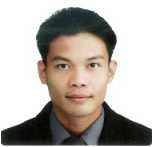 Allan.331027@2freemail.comSelf Review:I would describe myself as having a vibrant, outgoing personality with a friendly, approachable manner. I like to set and achieve goals and have good planning skills. Throughout my career I have a natural ability for problem solving and have developed extensive customer service and technical skills.OBJECTIVESTo work for an organization where I can best utilize my previous working experience, skills, education and further more with an opportunity to grow.PROFESSIONAL EXPERIENCESeptember 11, 2014 – Finish ContractSenior Accounts Receivable ClerkIntercontinental Hotels GroupHoliday Inn Bur Dubai – Embassy DistrictJob Responsibilities:Daily Morning Report. Check Proper City Ledger and tally our report to Front office report. To Transfer Data accruals to AR Account. Check properly attachment with check out rooms or Group. Make sure correct LPO. Check Rate with C\Out Rooms from contract. Make sure which type of contract or group booking or Company Rates or Cooperates Rates or Any other Dealing Rate. After check All Invoices then send Invoices to Companies by different way (by courier, by some company has Online own system, by simple Online). Send SOA. Time to Time. Answering any discrepancy by mail. To call companies to take follow up payment. Main Important To Control Aging. Apply payment. Dedicate Commission. TO Open New Account. Before Open Any Account to make sure from All Credit Manager about Company Status. To make sure if receive any payment Front office they post proper way. To Prepare Credit Meeting. Make AR TO AP. To control City Ledger To sending All Invoices by Courier. One Copy keep Filing For our record. December 18, 2010 to September 10, 2014Senior Invoice ReaderUnion Co- operative Society, P.O. Box 294448 Dubai, United Arab EmiratesIn PhilippinesMarch 1, 2010 to June 28, 2010, Unilever Philippines / Merchandiser, Public MarketAssistantEDUCATIONBachelor of Science in Pharmacy Virgin Milagrosa University Foundation, San Carlos City (Pangasinan) 2420 Philippines, 2000 – 2003 Undergraduate TECHNICAL SKILLSOPERA System Knowledge FBM System (Food Beverage Material System) Microsoft Office. Fundamentals of Computers and Internet. LANGUAGESFluent in English, FilipinoPERSONALDate of birth   9 July 1983Citizenship	FilipinoINTERESTS & ACTIVITIESMusic, ReadingMost Hardworking Employee (2011-2012)Employee of the Month(September 2016)